                                                                                                                                                                                                        AGM2020MD1         Annual General Meeting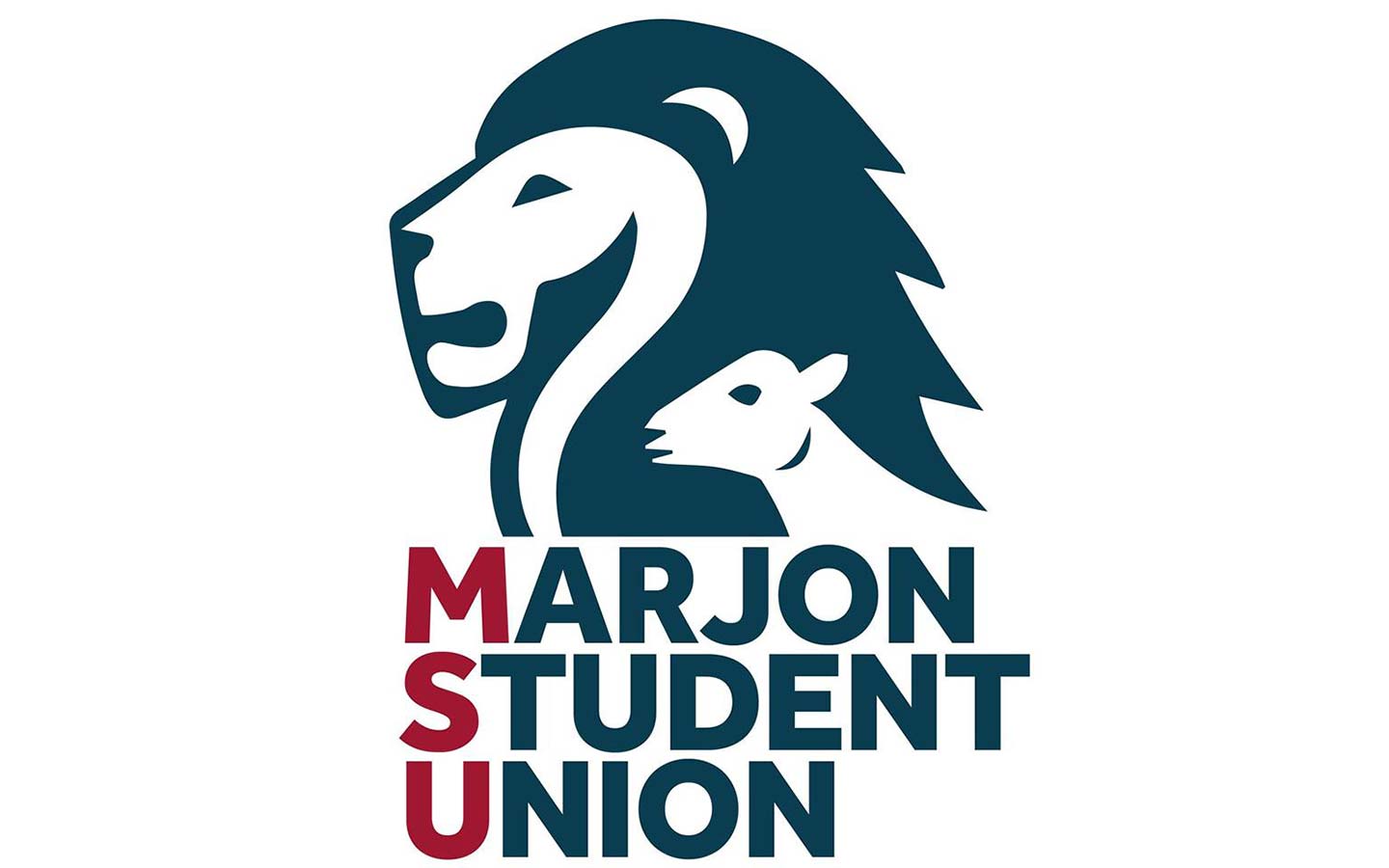 4pm Barjon and virtually by ZOOMTuesday the 20th of October 2020Attendance 107 members 31 in the room 76 via Zoom  Present in the room Lauren Edwards      	Marjon SU President  & Trustee Board Chair            LEJoe Lynch                 	Marjon SU Deputy President  & Trustee                    JLOlivia Nicholson     		Student Trustee                                                             ONLuke Overthrow    	 	Student Trustee                                                             LOBethany Plumpton 	Student Trustee                                                             BPMick Davies               	Marjon SU GM in attendance                                     MDVirtual attendance by ZOOMGraham Briscoe           External Trustee                                                             GBDaniel Tinkler               External Trustee                                                             DT Welcome from the President and Chair of the Board of Trustees  The chair welcomed the room and those on ZOOM, she explained that the previous week’s meeting had not reached its quorum number of 100 and consequently the meeting was rescheduled for today 20th. The chair went on to explain, that in 2016 the union conducted a full overhaul of its Governance (how the board worked).This involved the setting up of new Turnaround Trustee Board chaired by External Trustee Dr Sanjee Perera.During this time 2016/2019 we did not hold an AGM.Consequently, there are no minutes today to approve. However; this process is completed and the president of MSU has now returned as chair, so consequently this meeting, that was originally scheduled for May and delayed by lock down, is being held today, with the next being scheduled for October 2021.          1. Receive the reports from the sabbatical officers       LE delivered her report see AGM20LE1       Deputy President JL delivered his report AGM20JL1          2. Receive MSU latest financial statementsLE presented AGM20MD1 together with graphics AGM20MD2She pointed out that in comparison to 2017, 2020 would be spending more on student activities and societies as a result of savings made elsewhere in some of the fixed costs.She asked for a show of hands in accepting the accounts in the room, and indication of those against online. The accounts were accepted.3. Appointment of the Union’s Independent Examiners           Wills Accounting, as the union’s long time accountants were accepted by the room and online as the union's independent examiners. 4. Receive changes to the Constitution in partsLE presented AGM20MD3 and stated that MSU had no motions against the proposed changes       A vote was taken on part AThere was a unanimous vote for the change in the room and no vote against onlineA vote was taken on part BThere was a unanimous vote for the change in the room and no vote against onlineA vote was taken on part CThere was a unanimous vote for the change in the room and no vote against onlineA vote was taken on part DThere was a unanimous vote for the change in the room and no vote against online A vote was taken on part EThere was a unanimous vote for the change in the room and no vote against onlineA vote was taken on part FThere was a unanimous vote for the change in the room and no vote against onlineA vote was taken on part GThere was a unanimous vote for the change in the room and no vote against onlineA vote was taken on part H            There was a unanimous vote for the change in the room and no vote against onlineA vote was taken on part IThere was a unanimous vote for the change in the room and no vote against onlineA vote was taken on part JThere was a unanimous vote for the change in the room and no vote against onlineA vote was taken on part KThere was a unanimous vote for the change in the room and no vote against onlineA vote was taken on part LThere was a unanimous vote for the change in the room and no vote against onlineA vote was taken on part MThere was a unanimous vote for the change in the room and no vote against onlineA vote was taken on part NThere was a unanimous vote for the change in the room and no vote against online     5. Approving the list of affiliations of the UnionAffiliation to NUS was approved in the room with no votes against   online  6. General questions to the Trustees by the members 1. A question from the floor asked what would be the timetable for applicants to become student trustees.  LE confirmed that it would be at the same time as elections.2.	A question from the floor asked on the timing of next year’s AGMLE confirmed it would be October next year 3. A question online asked when LE would be able to fulfil her manifesto pledge of a hairdresser on campus.  Le stated that she still very much wanted to action this; however, Covid had delayed the process.The meeting ended at   5.20 pm 